 regulamin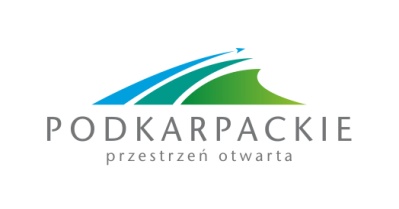 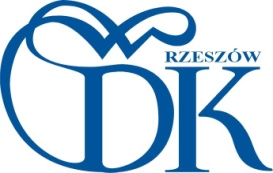 PODKARPACKI KONKURSLITERATURA i DZIECI„W świecie wyobraźni”uwagi programowe i organizacyjne
Tematyka dotyczy utworów opisujących rzeczywistość, często nierealną lub pozostającą w sferze dziecięcej fantazji. Mają one wyrażać pragnienia związane z wizją świata (najbliższego i odległego) w jakim chcielibyśmy żyć lub będziemy żyć. Wyobraźnia jest podstawą kreatywności i początkiem wszelkiego tworzenia. Zachęcamy zatem do poszukiwania pomysłów w twórczości literackiej dla dzieci i młodzieży. Dopuszcza się twórczość własną wykonawców. Celem konkursu jest:- upowszechnianie i zachęcenie do czytania książek 
- popularyzacja literatury dziecięcej
- przekazywanie poprzez literaturę ponadczasowych wartości
- inspirowanie do poszukiwań nowych form pracy artystycznej 
- rozwijanie wyobraźni i spontaniczności  
- promocja dokonań artystycznych dzieci
- konfrontacja warsztatu instruktora - pedagoga.Uczestnicy prezentują 1 utwór wybranego autora w formie- recytacji- inscenizacji- piosenki / teksty literackie wybranego autora/- prac plastycznychCzas indywidualnej prezentacji - do 5 minut inscenizacji - do 20 minutProsimy o przestrzeganie ram czasowych!Terminy eliminacji konkursowych:      -  6 listopada  -  powiatowe, dla powiatu  przemyskiego. Zgłoszenia do 30.10.2019r. na adres Centrum Kulturalnego.      -  20 listopada rejonowe dla laureatów powiatów przemyskiego, przeworskiego, jarosławskiego i lubaczowskiego – zgłoszenia          do 12 listopada 2019 r. na adres Centrum Kulturalnego.      Jury konkursu oceniać będzie uczestników w 3 - ch kategoriach wiekowych:     od 0 - II klasy szkoły podstawowej     od III - V klasy szkoły podstawowej     od VI - VIII klasy szkoły podstawowej     Jury przyzna nagrody i wyróżnienia najlepszym wykonawcom     wg następujących kryteriów:
     - dobór repertuaru, interpretację, kulturę słowa, kreacje aktorskie, technikę wokalną, oprawę muzyczną, oprawę plastyczną, prawdziwość,           wypowiedzi, walory wychowawcze, ogólny wyraz artystyczny, wartość plastyczną i poziom techniczny prac,  - W kategorii piosenki preferowane będą teksty uznanych autorów oraz aranżacje uwzględniające dziecięce  instrumentarium.
     Nie zaleca się uwzględniać w repertuarze popularnych przebojów estradowych.     Uwaga! Dopuszczone będą utwory tylko z muzyką na żywo. 
     Wykonawcami oprawy muzycznej mogą być dzieci lub dorośli.     Do eliminacji finałowych zostaną zaproszeni wykonawcy wyłonieni z eliminacji rejonowych.Eliminacje finałowe Podkarpackiego Konkursu 
LITERATURA I DZIECI odbędą się w Wojewódzkim Domu Kultury w Rzeszowie 4 i 5 grudnia 2019 r.Nagrody i wyróżnienia w finale we wszystkich kategoriach przyzna jury powołane przez WDK. 
Ponadto w formach scenicznych przyznane zostaną nagrody jury dziecięcego.Uroczysta Gala Laureatów połączona z wernisażem wystawy nagrodzonych prac plastycznych odbędzie się 
13 grudnia 2019 r. Prace plastyczne prosimy wysyłać do 2 grudnia 2019 r. bezpośrednio na adres:
Wojewódzki Dom Kultury 35-959 Rzeszów, ul. Okrzei 7 
z dopiskiem Podkarpacki Konkurs Literatura i Dzieci

Komisja artystyczna zakwalifikuje na wystawę przesłane prace oraz przyzna nagrody i wyróżnienia autorom najciekawszych.


Wręczenie nagród nastąpi  w dniu 13 grudnia 2019 r. podczas Gali Laureatów.Prace nagrodzone pozostają na własność WDK i wejdą do zbiorów Małej Galerii Konkursu, 
pozostałe można odbierać po zakończeniu wystawy.
Każda praca winna zawierać na odwrocie następujące informacje:
- imię, nazwisko autora pracy, klasa, nazwa szkoły lub placówki delegującej oraz jej pełny adres z kodem
- tytuł utworu na podstawie którego wykonano pracę
- imię, nazwisko opiekuna artystycznego pod kierunkiem, którego wykonano pracę
Prace nie posiadające w/w informacji  nie będą oceniane przez jury (wzór karty informacyjnej w załączeniu).          Wojewódzki Dom Kultury 35-959 Rzeszów, ul. Okrzei 7tel. 85-352-57 w. 24 
informacje: Małgorzata Hołowińska          Centrum Kulturalne w Przemyślu, 37-700 Przemyśl, ul. S. Konarskiego 9tel. 16 678 20 09 w. 500 
informacje: Krystyna Juźwińska